Сумська міська радаVIІІ СКЛИКАННЯ XII СЕСІЯРІШЕННЯвід 27 жовтня 2021 року № 2088-МРм. СумиРозглянувши звернення громадянки, надані документи, відповідно до статей 12, 40, 79-1, 122, 124 Земельного кодексу України, статті 50 Закону України «Про землеустрій», частини третьої статті 15 Закону України «Про доступ до публічної інформації», враховуючи протокол засідання постійної комісії з питань архітектури, містобудування, регулювання земельних відносин, природокористування та екології Сумської міської ради від 01.06-02.06.2021       № 20, керуючись пунктом 34 частини першої статті 26 Закону України                            «Про місцеве самоврядування в Україні», Сумська міська рада ВИРІШИЛА:Надати Днєпровій Ніні Василівні дозвіл на розроблення проекту землеустрою щодо відведення земельної ділянки в оренду за адресою: м. Суми, вул. Гамалія, 32, орієнтовною площею 0,0500 га для будівництва і обслуговування житлового будинку, господарських будівель і споруд без права її забудови.Сумський міський голова                                                              Олександр ЛИСЕНКОВиконавець: Клименко Юрій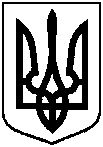 Про надання Днєпровій Ніні Василівні дозволу на розроблення проекту землеустрою щодо відведення земельної ділянки в оренду                                 за адресою: м. Суми,                                       вул. Гамалія, 32, орієнтовною площею  0,0500 га